SEMESTERPLAN TEATER, GJESDAL KULTURSKOLE, 2019-2020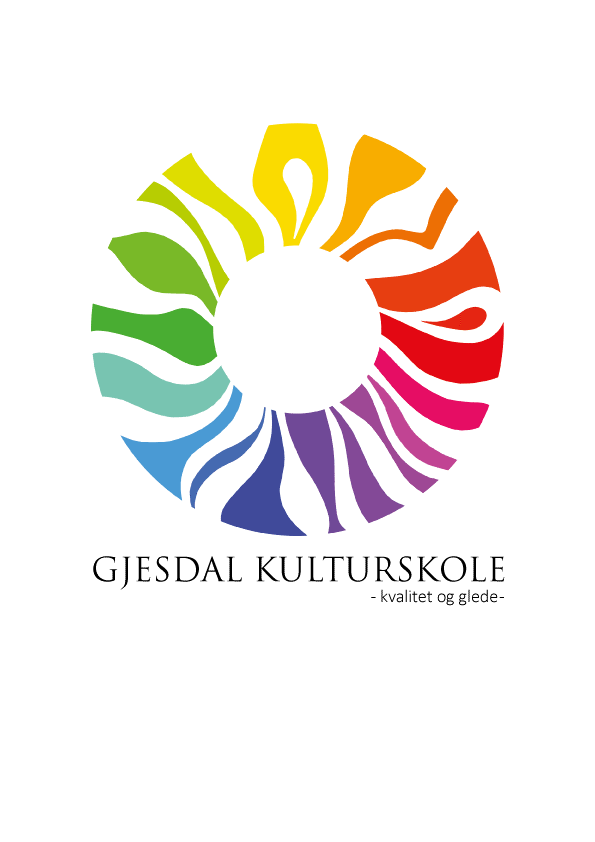 Ordinær undervisning går alltid som normalt, med mindre noe annet er oppgitt.Vi følger Jæren skolerute; alle ferier, helligdager og bevegelige fridagar gjelder også i Kulturskolen.Oppmøte før førestillinger er presis- og heller fem munitter før. Så rekker man skifte til kostyme innen vi begynner.Dette er datoer dere må merke ekstra i år:MANDAG 5-7 TRINN, GR 1MANDAG 1-2 TRINNMANDAG 8-10 TRINNTORSDAG 3-4 TRINN, GR 1TORSDAG 3-4 TRINN, GR 2TORSDAG 5-7 TRINN, GR 226 augustOppstartUke 41 HøstferieUke 42Nå har Kulturskolen flyttet till Veveriet. Undervisning i Black box fra nå!16 desemberUtgår på grunn av framstilling torsdag.19 desember, torsdagFramstilling for foreldre av ka me lagt hitills. Sammen med 5-7 trinn, grupp 2. Kl 18:00. Oppmøte kl. 17:30. Julavsluting!3 februarGeneralprøve Veveriet sceneforestilling. Kostyme og allt med!Uka 7 12 februar, onsdagKulturskoleuka og invielse av Veveriet. Ordinar undervisning utgår. 5-7 trinn spiller en Veveriet- scener runt forbi i bygget. OBS! Forestilling! Mer informasjon kommer.25 april, lördagTeaterdagen Sandnes, kl 10-14. En felles teaterdag för alla eldre teatergrupper i området. Det blir workshops, möte andre teaterlovers og mulighet å få vise del av forestilling. Mer informasjon kommer.8 juniForestilling  + sommeravslutningVi spiller teater for barnehage/førskolebarn. Mer infor kommer. Obs! Dette er på dagtid. Kulturskolen ber elevene fri fra sine skoler.Kveldsforestilling for familie kl 17.30. Oppmøte elever kl 17.26 augustOppstartUke 41 HøstferieUke 42Nå har Kulturskolen flyttet till Veveriet. Undervisning i Black box fra nå!16 desemberFramstilling Eventyr for foreldre. Kl 16:30. Oppmøte kl 16:00. Julavsluting!Uka 7 12 februar, onsdagKulturskoleuka og invielse av Veveriet. Ordinar undervisning utgår. 1-2 trinn kommer göre teaterleikar oppe i Black box. Besökende inviteres med i leiken. Mer informasjon kommer.8. juniForestilling i black box kl 16.30. Oppmøte for elever kl 16.27 september, fredagEventyrstien, Sandedsparken, Sandnes. Oppmøte kl 17:00, showtime kl 18-20. Se separat informasjon.Uke 41HøstferieUke 42Nå har Kulturskolen flyttet till Veveriet. Undervisning i Black box fra nå!16 desemberJulavslutting25-26 januar, lördag- söndagØving til Åpeningsforestillingen. Mer informasjon kommer. Blir kanske bare øving en av dagerna, men sett av begge to.8-9 februar. Lörd- söndØving til Åpeningsforestillingen. Mer informasjon kommer.Uka 7 Kulturskoleuka og invielse av Veveriet. Ordinar undervisning utgår. 8-10 trinn medvirker i den store fellesforestillingen. Mer informasjon kommer kring dette event.13 februar, torsdag14 febr, fredag15 febr, lördagGeneralprøve Åpeningsforestilling, kl. 16-19. Åpningsforestilling: kl 18.00Forestilling kl 14:00 + kl 17:0025 april, lördagTeaterdagen Sandnes, kl 10-14. En felles teaterdag för alla eldre teatergrupper i området. Det blir workshops, møte andre teaterlovers og mulighet få vise del av forestilling. Mer informasjon kommer.2. juniForestilling ”Til ungdommen”. Monologforestilling. Vi spiller forestilling både på dagtid og kveldstid. Mer info kommer når det nærmer seg.29 augustOppstartUke 41 HøstferieUke 42Nå har Kulturskolen flyttet till Veveriet. Undervisning i Black box fra nå!9 desemberGeneralprøve. All kostym etc. ska vare med.12 desemberForestilling for foreldrer og 3-4 trinn, grupp 2, som også spiller forestillingen sin.19 desemberJulavslutting6 februarGeneralprøve. Kostyme og allt med!Uka 7 12 februar, onsdagKulturskoleuka og invielse av Veveriet. Ordinar undervisning utgår. 3-4 trinn viser deler av juleforestillingen sin i Black box. Mer informasjon kommer.6 juni, lördagBarnens dag i Kongeparken. Vi spiller forestilling kl 11.30. Oppmøte for kostyme og lydsjekk kl 10.30. Etterpå er det: God sommer og takk for i år!29 augustOppstartUke 41 HøstferieUke 42Nå har Kulturskolen flyttet till Veveriet. Undervisning i Black box fra nå!9 desemberGeneralprøve. All kostym etc. ska vare med.12 desemberForestilling for foreldrer og 3-4 trinn, grupp 1, som også spiller forestillingen sin.19 desemberJulavslutting6 februarGeneralpröve. Kostyme og allt med!Uka 7 12 februar, onsdagKulturskoleuka og invielse av Veveriet. Ordinar undervisning utgår. 3-4 trinn viser deler av juleforestillingen sin i Black box. Mer informasjon kommer.6 juni, lördagBarnens dag i Kongeparken. Vi spiller forestilling kl 13. Oppmøte for kostyme og lydsjekk kl 12. Etterpå er det: God sommer og takk for i år!29 augustOppstartUke 41 HøstferieUke 42Nå har Kulturskolen flyttet till Veveriet. Undervisning i Black box fra nå!19 desember, torsdagFramstilling for foreldre av ka me lagt hitills. Sammen med 5-7 trinn, grupp 2. Kl 18:00. Oppmöte kl. 17:30. Julavsluting!6 februarGeneralprøve Veveriet sceneforestilling. Kostyme og allt med!Uka 7 12 februar, onsdagKulturskoleuka og invielse av Veveriet. Ordinar undervisning utgår. 5-7 trinn spiller en Veveriet- scener runt forbi i bygget. OBS! Forestilling! Mer informasjon kommer.25 april, lördagTeaterdagen Sandnes, kl 10-14. En felles teaterdag för alla eldre teatergrupper i området. Det blir workshops, møte andre teaterlovers og mulighet å få vise del av forestilling. Mer informasjon kommer.11 juniForestilling og sommeravslutting Vi spiller teater for barnehage/førskolebarn. Mer infor kommer. Obs! Dette er på dagtid. Kulturskolen ber elevene fri fra sine skoler.Kveldsforestilling for familie kl 17.30. Oppmøte elever kl 17.